ASOCIACIÓN 2001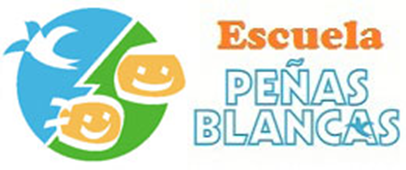 Escuela de Tiempo Libre “Peñas Blancas” Nº 116                 Avda. de Portugal 99Tel. 91 701 01 31  28011 Madrid1º APELLIDO                                  2º APELLIDO                                                               NOMBRE FECHA DE NACIMIENTO                                        LUGARD.N.I                                                          DIRECCIÓN POSTAL COMPLETA          CORREO ELECTRÓNICO                                             TELEFONO MOVIL                          TELEFONO FIJOESTUDIOS EN CURSO:   ¿HAS ASISTIDO A ALGUN CAMPAMENTO?        NOMBRE DEL/ DE LOS CAMPAMENTOS       TIEMPO COMO ACAMPADO     ENUMERA TRES MOTIVOS POR LOS QUE TE GUSTARÍA REALIZAR EL CURSO DE MONITOR DE TIEMPO LIBRE:OTRAS ACTIVIDADES RELACIONADAS CON EL TIEMPO LIBRE:								Firma___________________________Protección de datos: ASOCIACIÓN 2001 es el Responsable del tratamiento de los datos personales proporcionados bajo su consentimiento y le informa que estos datos serán tratados de conformidad con lo dispuesto en el Reglamento (UE) 2016/679 de 27 de abril de 2016 (GDPR), con la finalidad de mantener una relación comercial y conservarlos mientras exista un interés mutuo para mantener el fin del tratamiento y cuando ya no sea necesario para tal fin, se suprimirán con medidas de seguridad adecuadas para garantizar la seudonimización de los datos o la destrucción total de los mismos. No se comunicarán los datos a terceros, salvo obligación legal. Asimismo, se informa que puede ejercer los derechos de acceso, rectificación, portabilidad y supresión de sus datos y los de limitación y oposición a su tratamiento dirigiéndose a ASOCIACIÓN 2001 en Avenida de Portugal, 99 Local Izq. - 28021 Madrid (Madrid). Email: datos@penasblancas.net y el de reclamación a www.agpd.es.CONSENTIMIENTO EXPLÍCITO PARA EL TRATAMIENTO DE IMÁGENES
ASOCIACIÓN 2001 es el Responsable del tratamiento de los datos personales del Interesado y le informa que estos datos serán tratados de conformidad con lo dispuesto en el Reglamento (UE) 2016/679 de 27 de abril de 2016 (GDPR),, y la Ley (ES) 1/1982 de protección civil, derecho al honor, intimidad personal y familiar y a la propia imagen, por lo que se le facilita la siguiente información del tratamiento:Fin del tratamiento: grabación de imágenes y vídeos de las actividades llevadas a cabo por el Responsable del tratamiento para dar publicidad de las mismas en los medios de comunicación, con el consentimiento del Interesado. En ningún caso se publicará el nombre del Interesado.Criterios de conservación de los datos: se conservarán mientras exista un interés mutuo para mantener el fin del tratamiento y cuando ya no sea necesario para tal fin, se suprimirán con medidas de seguridad adecuadas para garantizar la seudonimización de los datos o la destrucción total de los mismos.Comunicación de los datos: El Interesado puede autorizar o no el tratamiento señalando con una "x" en la casilla correspondiente de SÍ (doy el consentimiento) o NO (no doy el consentimiento) para las siguientes categorías de destinatarios:
Derechos que asisten al Interesado:- Derecho a retirar el consentimiento en cualquier momento.
- Derecho de acceso, rectificación, portabilidad y supresión de sus datos y a la limitación u oposición a su tratamiento.
- Derecho a presentar una reclamación ante la Autoridad de control (www.aepd.es) si considera que el tratamiento no se ajusta a la normativa vigente.Datos de contacto para ejercer sus derechos:ASOCIACIÓN 2001. Avenida de Portugal, 99 Local Izq. - 28021 Madrid (Madrid). Email: datos@penasblancas.net. Para realizar el tratamiento de datos descrito, el Responsable del tratamiento necesita su consentimiento explícito o el de su representante legal.El Interesado consiente el tratamiento de sus datos en los términos expuestos:Firma:Madrid, a  dedeSÍ NOAUTORIZACIÓN PARA COMUNICAR LOS DATOSGrabación de imágenes y vídeos de las actividadesPublicación en medios de comunicación propios del ResponsablePublicación en medios de comunicación externos al ResponsableNombre:con NIF:Representante legal deRepresentante legal decon NIF:Madrid, a  dede